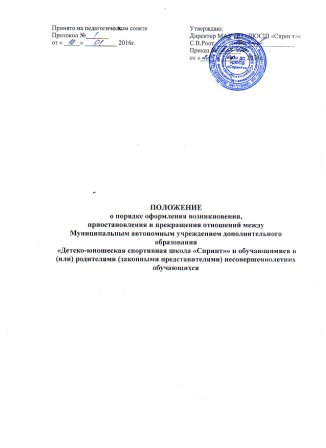 1.Общие положения1.1.  Настоящее Положение разработано в соответствии с ФЗ РФ «Об образовании» от 29.12.2012, № 273-ФЗ, Уставом МАУ ДО «ДЮСШ «Спринт»», санитарно-эпидемиологическими требованиями к учреждениям дополнительного образования (СанПиН 2.4.4. 3172 - 14).1.2. Настоящее Положение регламентирует порядок оформления, возникновения, приостановления и прекращения отношений между МАУ ДО «ДЮСШ «Спринт»» и обучающимися и (или) родителями (законными представителями) несовершеннолетних обучающихся.2.Возникновение образовательных отношений	2.1. Приём обучающихся в МАУ ДО «ДЮСШ «Спринт»» осуществляется на основе свободного выбора дополнительной образовательной программы и срока её освоения.	2.2. В МАУ ДО «ДЮСШ «Спринт»» принимаются дети в возрасте от 4-18 лет.	2.3. Приём обучающихся  осуществляется при предъявлении родителями (законными представителями) ребёнка следующих документов:	- заявление родителя (законного представителя) ребёнка  о приёме в ДЮСШ по установленной форме;	- медицинская справка о состоянии здоровья ребёнка с медицинским заключением о возможности заниматься в избранном виде спорта.2.4. Основанием возникновения образовательных отношений является приказ о зачислении для обучения в МАУ ДО «ДЮСШ «Спринт»» на основании предоставленных документов.2.5. При приёме в ДЮСШ обучающийся и его родители (законные  представители) должны быть ознакомлены с Уставом, лицензией на осуществление образовательной деятельности. Адаптированными программами, режимом работы и другими документами, регламентирующими организацию и осуществление образовательной деятельности, правами и обязанностями обучающихся.2.6. Информация для ознакомления размещается на официальном сайте МАУ ДО «Детско-юношеская школа «Спринт»» и информационном стенде.2.7.  Приём обучающихся в МАУ ДО «ДЮСШ «Спринт»» возможен в течение всего учебного года по желанию ребёнка.2.8. МАУ ДО «ДЮСШ «Спринт»» может оказывать платные дополнительные образовательные услуги, согласно действующего законодательства.2.9. Виды платных дополнительных образовательных услуг:- оказание дополнительных образовательных услуг лицам старше 23 лет;- другие услуги, выходящие за рамки соответствующих образовательных программ.2.10. Права и обязанности обучающегося, предусмотренные законодательством об образовании и локальными нормативными актами МАУ ДО «ДЮСШ «Спринт»» возникают у лица, принятого на обучение. С даты зачисления.2.11. Родителям (законным представителям) может быть отказано в приёме ребёнка в ДЮСШ в следующих случаях:- возраст поступающего ниже минимального или выше максимального значения, предусмотренного Уставом и Адаптированными программами ДЮСШ;- наличие медицинских противопоказаний.3.Приостановление образовательных отношений3.1. Место за обучающимися в МАУ ДО «ДЮСШ «Спринт»» сохраняется на время его отсутствия в случаях:- болезни;-карантина;-прохождения санитарно-курортного лечения;-нахождение обучающегося  в отпуске с родителями (законными представителями);- в иных случаях по уважительным семейным обстоятельствам, по заявлению родителей (законных представителей) несовершеннолетнего.4.Прекращение образовательных отношений4.1. Образовательные отношения прекращаются в связи с отчислением обучающегося из МАУ ДО «ДЮСШ «Спринт»» на основании приказа директора в следующих случаях:	- при наличии медицинского заключения, запрещающего обучающимся заниматься данным видом спорта;	- по заявлению обучающегося и (или) их родителей (законных представителей) в связи с изменением места жительства, перехода в другое учреждение дополнительного образования и др.;	- при наличии систематических пропусков занятий (более 2 месяцев подряд) без уважительной причины;	- по окончанию обучения в ДЮСШ;	- в случае грубых и неоднократных нарушений обучающимися Устава, правил внутреннего распорядка.	4.2. Права и обязанности обучающегося, предусмотренные законодательством об образовании и локальными нормативными актами ДЮСШ, прекращаются с даты его отчисления.